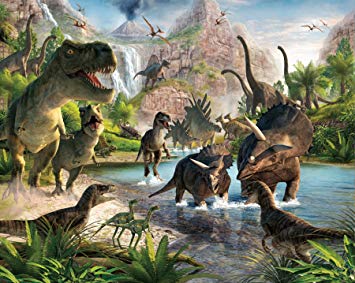 Students selected to compete will be determined by a combination of various competitions during team meetings, participation, and student availability for the competition dates. If selected to compete families will be responsible for $10 towards the entry fee. Please return this lower portion by: 2/14/20 if interested.Student NameParent Contact (Name, Phone Number)Are you available:Saturday 4/11/20 for the research day at Hopkins School: Are you available:Saturday 4/19/20 for the competition at the Peabody Museum: 